TEMATYKA PROJEKTÓW PRZEDMIOTOWYCH
 W SZKOLE PODSTAWOWEJ IM. LEŚNIKÓW POLSKICH W GĘBICACH
 W ROKU SZKOLNYM 2019/2020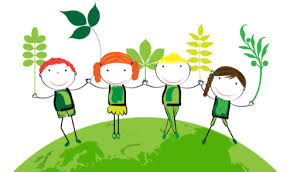 NAUCZYCIEL ODPOWIEDZIALNYKLASATEMAT PROJEKTUTERMIN REALIZACJIMaria JustVIIISymetria w otaczającym świecieVIMaria JustVIIJa… statystycznieVIMaria JustVb, VIa, VIbBryły w otaczającym świecieVIIzabela RybarczykVbMakieta pokoju Ani z Zielonego wzgórzaXIIzabela RybarczykVbMapa podróży na podstawie „W 80 dni dookoła świata”XIIIzabela RybarczykVbW tajemniczym ogrodzie – projekt ogroduIIIzabela RybarczykVbPrzygody Stasia i Nel – komiksVMonika BeretaVIII„Deutsch hat klasse”XIMonika BeretaII„Was machst du zu Hause?”XMałgorzata SkibickaVa, VbDynastia PiastówVMałgorzata SkibickaVIbWielki Polak Renesansu – mój wybórXIIMałgorzata SkibickaVIIPostęp techniczny na przełomie XIX/XX wiekuIIMałgorzata SkibickaVIIIZapomniany bohater – Witold PileckiXIIMałgorzata SkibickaVIIIDziałalność organizacji międzynarodowych na rzecz ochrony praw i wolności człowiekaXIMarta BenkowskaVIAZabytki renesansowe naszego regionu - plakatXMarta BenkowskaVA, VBKrajobrazy świata - plakatV, VIMarta BenkowskaVIA, VIB„Podróże po Europie” – znamy państwa europejskieIV, VMarta BenkowskaVIIPolskie parki narodowe – prezentacja multimedialnaXIIMarta BenkowskaVIIIPoznajemy kontynentyIIArleta MądrowskaVATo nasza ziemia- plakatIIIArleta MądrowskaVIBSłowa twoją wizytówkąIIArleta MądrowskaVIIIKomiksVJoanna ZiębaVA, VBKalendarz adwentowyXIJoanna ZiębaIMakieta KościołaXRobert FryskaVA, VBWszystko o papierzeIXRobert FryskaVIA, VIBW pokoju nastolatkaXRobert FryskaVIIProjekt artystyczno- edukacyjnyVIKatarzyna GrottIIIJesień w lesie, na łące i polu. Obserwacje przyrody- prace plastyczneXIwona KalinowskaIIPrzemiany zachodzące w przyrodzie - jesieńXKatarzyna DurskaIAMuzykę kocham polskąXIKatarzyna MazurIIWielki Polak – Jan Paweł IIVKatarzyna MazurVIAWielki Polak – Jan Paweł IIVKatarzyna MazurVIBWielki Polak – Jan Paweł IIVKatarzyna MazurVIIWielki Polak – Jan Paweł IIVKatarzyna MazurVIIIWielki Polak – Jan Paweł IIVMałgorzata Kubis - KunyszITworzenie gry „kółko i krzyżyk” w MS Paint IMałgorzata Kubis - KunyszIIProjektowanie zaproszenia w MS Word IIIMałgorzata Kubis - KunyszIIITworzenie reklamy wizualnej w MS WordIVMałgorzata Kubis - KunyszVA, VBIlustracja do wybranej książkiVMałgorzata Kubis - KunyszVIA, VIBPrezentacje multimedialne- ilustracjeXIMałgorzata Kubis - KunyszVIINetykietaXIIMałgorzata Kubis - KunyszVIIIMoja strona internetowaVMałgorzata Kubis - KunyszVAProstopadłościany i sześcianyVIMałgorzata Kubis - KunyszVIIJednostki i miaryIXMałgorzata Kubis - KunyszVIIISoczewkiVHanna KwiatkowskaI- IIIMy family- plakat moja rodzinaXIHanna KwiatkowskaVA,VBPresent Teuses- tworzenie gry multimedialnej o czasach teraźniejszychXIHanna KwiatkowskaVIA, VIBPast Teuses – tworzenie gry multimedialnej o czasach przeszłychXIHanna KwiatkowskaVIIFuture Teuses- tworzenie gry multimedialnej o czasach przyszłychXIHanna KwiatkowskaVIIIPlakat o krajach anglojęzycznychXIIAgnieszka LuleczkaVIITwórca i jego czasy – Juliusz SłowackiXAgnieszka LuleczkaVIASiła słowaIXMagdalena DudraV A, BBudowa i różnorodność grzybów. Znaczenie roślin okrytonasiennych.XIIV 2020Magdalena DudraVI A, BOwady – stawonogi zdolne do lotu. Przegląd i znaczenie ssaków.I 2020VI 2020Magdalena DudraVII Pokarm – budulec i źródło energii.Rozwój człowieka od narodzin do starości. XIV 2020Magdalena DudraVIIIMutacje.Sposoby ochrony przyrody.XIIVI 2020Magdalena DudraVIICzy promieniotwórczość jest zjawiskiem wyłącznie szkodliwym? Ja,  Dymitrij Iwanowicz Mendelejew… XIXIIMagdalena DudraVIIIAlkohol w życiu człowieka.Temat lekcji: Chemia w rondlu, czyli nasza żywność.XIIV 2020